ИСКРА… Из искры возгорится пламя! (А.И. Одоевский)Информационная листовка Свободненского горкома КПРФИСКРА… Из искры возгорится пламя! (А.И. Одоевский)Информационная листовка Свободненского горкома КПРФ25 апреля 2014 г.Уважаемые свободненцы!Свободненский горком КПРФ поздравляет вас с Днем солидарности трудящихся! Первомай – это день активных протестных действий, это день борьбы за права трудящихся!___________________________________________________________________________ВСЕ НА МИТИНГСвободненцы!       1 мая коммунисты города про-водят  митинг   протес-та   против  граби-тельской реформы ЖКХ, против раз-вала предприятий и учреждений ОАО «РЖД»,            против ущемления     прав трудящихся!Приходите  1 мая    в 11.00    на       площадь им.Лазо. Поддержите наши требования!   принцип «от каждого по способности каждому по труду». Имя В.И. Ленина до сиих пор не дает покоя его врагам. Оно и понятно. Идеи Ильича живут и овладевают массами и сегодня. Страх потерять наворованное богатство, расхищенное народное достояние толкает эту мелкую кучку «дельцов» придумывать или доставать из «старых закромов» ложные сведения о Ленине. Их задача предельно понятна – опорочить имя Ленина, чтобы самим не выглядеть такими уж «плохишами». Однако весь этот «антипиар» про Ленина рассчитан на тех, кто не будет искать истину.Вот, например, постоянно муссируемая тема, что Ульянов (Ленин) был евреем по матери. Деду Ленина, Александру Дмитриевичу Бланку припи-исывают еврейское происхождение. Якобы, потом он перешел в право-славие, поступил в медико-хирургическую академию, стал военным вра-чом, служил в Смоленской, Пермской и Казанской губерниях,  получил в 40-х годах XIX века чин статского советника и потомственное дворянство.Вся эта нелепица об еврейском происхождении Ульянова (Ленина) разбивается об исторические документы и факты. По Положению об устройстве евреев 1804 года евреи (не зависимо от статуса) не имели право состоять на военной службе (возникает вопрос как мог быть в таком случае дед Ленина военным врачом); должны были постоянно проживать на определенной территории (а в круг оседлости евреев в первой половине XIX века не входили ни Смоленская, ни Пермская, ни Казанская губернии); а самое главное еврей не мог получить потомственного дворянства. Выходит вся эта белеберда про «еврейское» происхождение Ленина шита «черными» нитками. Причем вытащили ее не откуда, а из архивов царской охранки начала XX века, где она сто лет назад и была состряпана для подрыва авторитета руководителя РСДРП (б). Весь секрет в том, что помимо деда Ленина – А.Д. Бланка (шведа по происхождению), был и другой А.Д. Бланк (не родственник Ленина), но действительно еврей. «Переплетение» двух судеб не составило труда для царской охранки.            принцип «от каждого по способности каждому по труду». Имя В.И. Ленина до сиих пор не дает покоя его врагам. Оно и понятно. Идеи Ильича живут и овладевают массами и сегодня. Страх потерять наворованное богатство, расхищенное народное достояние толкает эту мелкую кучку «дельцов» придумывать или доставать из «старых закромов» ложные сведения о Ленине. Их задача предельно понятна – опорочить имя Ленина, чтобы самим не выглядеть такими уж «плохишами». Однако весь этот «антипиар» про Ленина рассчитан на тех, кто не будет искать истину.Вот, например, постоянно муссируемая тема, что Ульянов (Ленин) был евреем по матери. Деду Ленина, Александру Дмитриевичу Бланку припи-исывают еврейское происхождение. Якобы, потом он перешел в право-славие, поступил в медико-хирургическую академию, стал военным вра-чом, служил в Смоленской, Пермской и Казанской губерниях,  получил в 40-х годах XIX века чин статского советника и потомственное дворянство.Вся эта нелепица об еврейском происхождении Ульянова (Ленина) разбивается об исторические документы и факты. По Положению об устройстве евреев 1804 года евреи (не зависимо от статуса) не имели право состоять на военной службе (возникает вопрос как мог быть в таком случае дед Ленина военным врачом); должны были постоянно проживать на определенной территории (а в круг оседлости евреев в первой половине XIX века не входили ни Смоленская, ни Пермская, ни Казанская губернии); а самое главное еврей не мог получить потомственного дворянства. Выходит вся эта белеберда про «еврейское» происхождение Ленина шита «черными» нитками. Причем вытащили ее не откуда, а из архивов царской охранки начала XX века, где она сто лет назад и была состряпана для подрыва авторитета руководителя РСДРП (б). Весь секрет в том, что помимо деда Ленина – А.Д. Бланка (шведа по происхождению), был и другой А.Д. Бланк (не родственник Ленина), но действительно еврей. «Переплетение» двух судеб не составило труда для царской охранки.            Редакция печатного органа Свободненского горкома КПРФ: 676400, г.Свободный, ул. 50 лет Октября, д.31. e-mail: comissar71@mail.ru,   тираж: 900 экз. Редакция печатного органа Свободненского горкома КПРФ: 676400, г.Свободный, ул. 50 лет Октября, д.31. e-mail: comissar71@mail.ru,   тираж: 900 экз. Редакция печатного органа Свободненского горкома КПРФ: 676400, г.Свободный, ул. 50 лет Октября, д.31. e-mail: comissar71@mail.ru,   тираж: 900 экз. 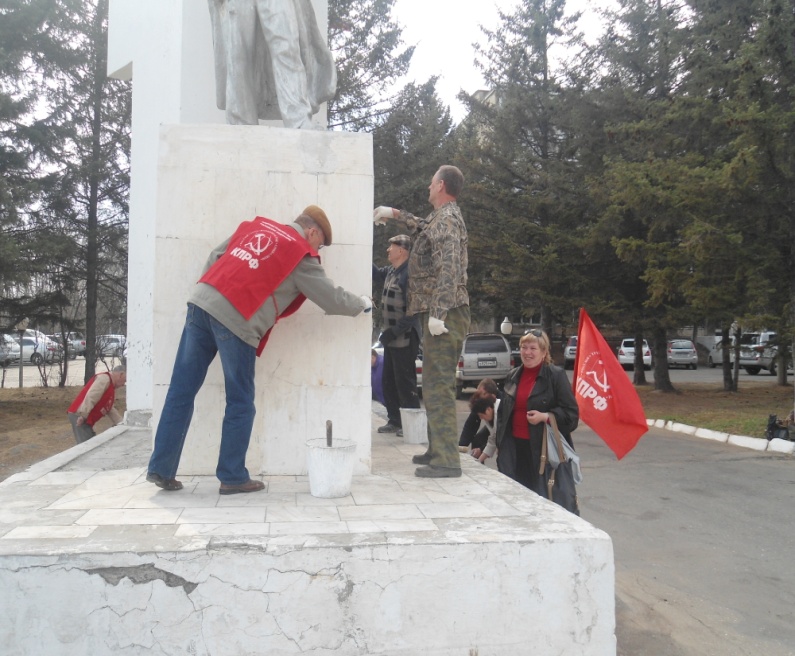 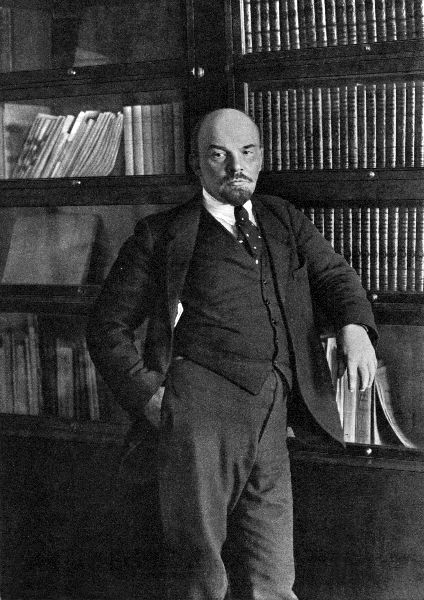 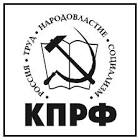 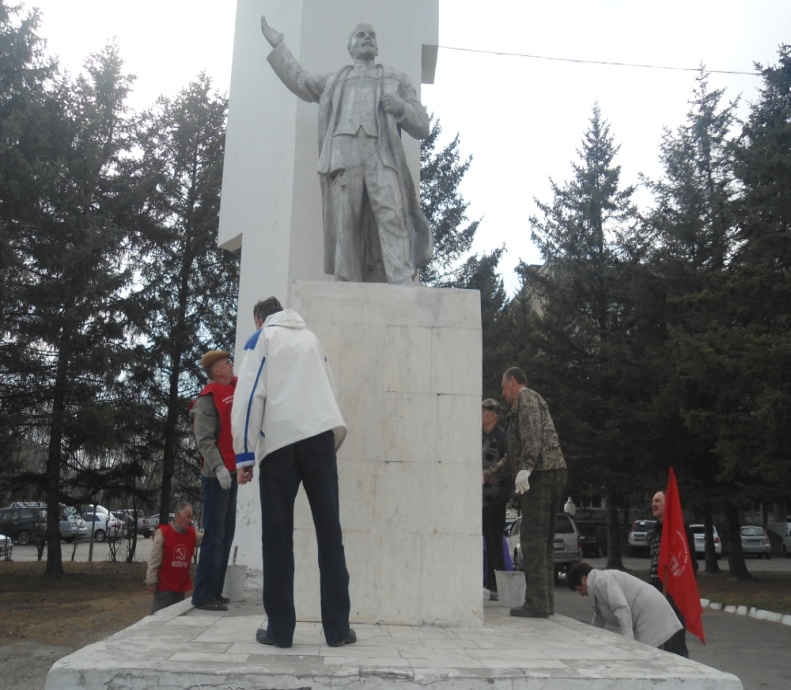 